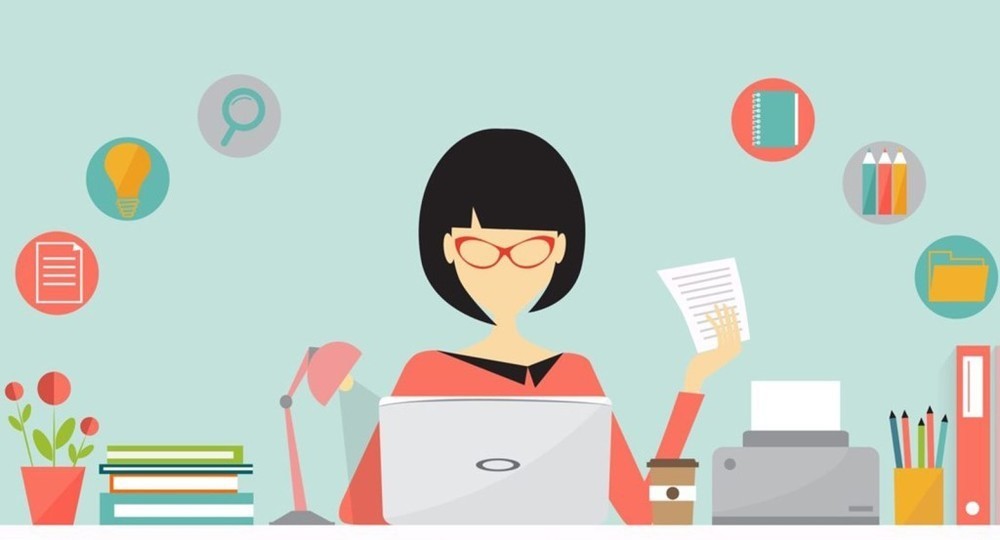 Качества, помогающие специалисту избежать эмоционального выгорания.Хорошее здоровье и сознательная, целенаправленная забота о своем физическом состоянии (постоянные занятия спортом, здоровый образ жизни); высокая самооценка и уверенность в себе, своих способностях и возможностях.Опыт успешного преодоления профессионального стресса; способность конструктивно меняться в напряженных условиях; высокая мобильность; открытость; общительность; самостоятельность; стремление опираться на собственные силы.Способность формировать и поддерживать в себе позитивные, оптимистичные установки и ценности – как в отношении самих себя, так и других людей и жизни вообще.8. Находите время для себя, вы имеете право не только на работу, но и на частную жизнь.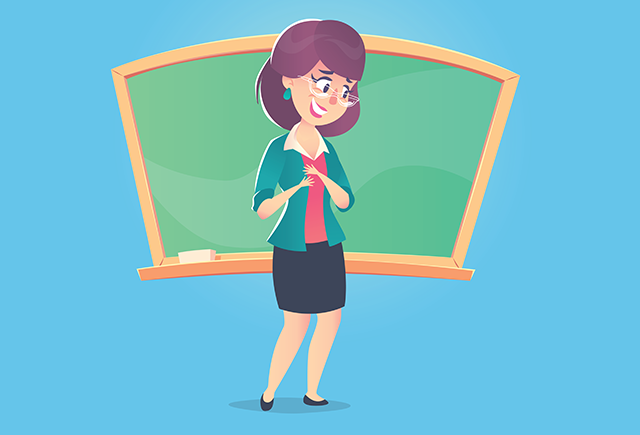 9. «Свободное время педагога – это корень, питающий ветви педагогического творчества», — писал В.А. Сухомлинский.10. У вас нет хобби? Обязательно найдите себе занятие по душе. Запишитесь на какие-нибудь курсы, не связанные с вашей профессиональной деятельностью.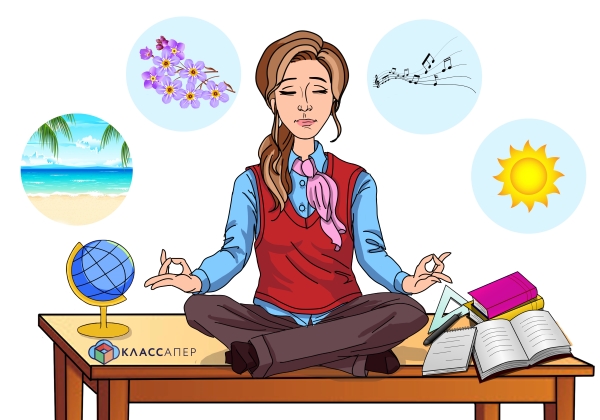 Как избежать встречи с эмоциональным выгоранием.Относитесь к жизни позитивно. Помните психологическое правило: если можешь изменить ситуацию – измени ее, не можешь изменить обстоятельства – измени к ним отношение.Будьте внимательны к себе.Почаще прислушивайтесь к своему внутреннему голосу..Заботьтесь о себе: стремитесь к равновесию и гармонии, ведите здоровый образ жизни, удовлетворяйте свои  потребности в общении.Высыпайтесь!.Любите себя или по крайней мере старайтесь себе нравиться.Подбирайте дело по себе: сообразно своим склонностям и возможностям. Это позволит вам обрести себя, поверить в свои силы. 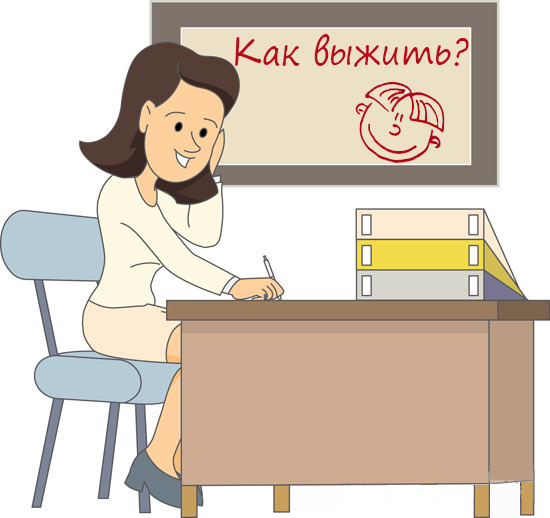 